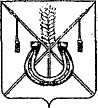 АДМИНИСТРАЦИЯ КОРЕНОВСКОГО ГОРОДСКОГО ПОСЕЛЕНИЯКОРЕНОВСКОГО РАЙОНАПОСТАНОВЛЕНИЕот 24.04.2017   		                                                  			  № 852г. Кореновск О внесении изменения в постановление администрацииКореновского городского поселения Кореновского районаот 13 февраля 2017 года № 361 «Об утверждении Планамониторинга правоприменения нормативных муниципальныхправовых актов администрации Кореновского городского поселения Кореновского района на 2017 год»В соответствии с Законом Краснодарского края от 7 ноября 2011 года                     № 2354-КЗ «О мониторинге правоприменения нормативных правовых актов Краснодарского края», решением Совета Кореновского городского поселения Кореновского района от 24 июня 2015 года № 92 «Об утверждении порядка проведения мониторинга правоприменения муниципальных нормативных правовых актов Кореновского городского поселения Кореновского района», в целях проведения мониторинга правоприменения муниципальных нормативных правовых актов, принятых администрацией Кореновского городского поселения Кореновского района, администрация Кореновского городского поселения Кореновского района п о с т а н о в л я е т:1. Внести в постановление администрации Кореновского городского поселения Кореновского района от 13 февраля 2017 года № 361 «Об утверждении Плана мониторинга правоприменения нормативных муниципальных правовых актов администрации Кореновского городского поселения Кореновского района на 2017 год» следующее изменение:1.1. Приложение к постановлению изложить в новой редакции (прилагается).2. Общему отделу администрации Кореновского городского поселения Кореновского района (Воротникова) разместить настоящее постановление на официальном сайте администрации Кореновского городского поселения Кореновского района в информационно-телекоммуникационной сети «Интернет».3. Постановление вступает в силу со дня его подписания.ГлаваКореновского городского поселенияКореновского района                                                                                Е.Н. ПергунПЛАНмониторинга правоприменения нормативных муниципальных правовыхактов администрации Кореновского городского поселенияКореновского района на 2017 год»Начальник юридического отделаадминистрации Кореновскогогородского поселенияКореновского района							      М.В. ОмельченкоПРИЛОЖЕНИЕк постановлению администрацииКореновского городского поселенияКореновского районаот 24.04.2017 № 852ПРИЛОЖЕНИЕ«УТВЕРЖДЕНпостановлением администрацииКореновского городского поселенияКореновского районаот 13.02.2017 № 361№ п/пРеквизиты нормативного муниципального правового акта, подлежащего мониторингуИсполнительВид мониторингаСрок проведе-ния монито-рингаПостановление администрации Кореновского городского поселения от29.12.2007 № 328 «Об утверждении Порядка предоставления муниципальных гарантий Кореновского городского поселения Кореновского района»Финансово-экономический отделтекущий2 квартал 2017 годаПостановление администрации Кореновского городского поселения от 07.12.2015 № 1623 «Об утверждении порядка осуществления контроля за соответствием расходов лиц, замещающих должности муниципальной службы в администрации Кореновского городского поселения Кореновского района, а также за расходами их супруга(супруги) и несовершеннолетних детей их доходам»Организационно-кадровый отделтекущий2 квартал 2017 годаПостановление администрации Кореновского городского поселения от 25.04.2016 № 706 «Об утверждении Положения о проверке достоверности и полноты сведений о доходах, об имуществе и обязательствах имущественного характера, представляемых гражданами, претендующими на замещение должностей руководителей муниципальных учреждений Кореновского городского поселения Кореновского района, и лицами, замещающими эти должности»Организационно-кадровый отделтекущий2 квартал 2017 годаПостановление администрации Кореновского городского поселения от 01.03.2016 № 345 «Об утверждении Положения о порядке сообщения лицами, замещающими должности муниципальной службы в администрации Кореновского городского поселения Кореновского района о возникновении личной заинтересованности при исполнении должностных обязанностей, которая приводит или может привести к конфликту интересов»Организационно-кадровый отделтекущий2 квартал 2017 годаПостановление администрации Кореновского городского поселения от 18.11.2013 № 1174 «Об утверждении Порядка рассмотрения обращений граждан в администрации Кореновского городского поселения Кореновского района».Общий отделтекущий3 квартал 2017 годаПостановление администрации Кореновского городского поселения от 20.09.2016 № 1680 «Об утверждении Положения об организации продажиимущества Кореновского городского поселения Кореновского района на аукционеОтдел имущественных и земельных отношенийоперативный3 квартал 2017 годаПостановление администрации Кореновского городского поселения от 20.09.2016 № 1682 «Об утверждении Порядка принятия решений об условияхприватизации муниципального имущества Кореновского городского поселения Кореновского района»Отдел имущественных и земельных отношенийоперативный3 квартал 2017 годаПостановление администрации Кореновского городского поселения от 04.05.2016 № 761 Об утверждении требований к информационному щиту,устанавливаемому при проведении работ по вырубке (уничтожению), санитарной рубке, санитарной, омолаживающей или формовочной обрезке зеленых насаждений на территории Кореновского городского поселения Кореновского района»Отдел жилищно-коммунального строительства, благоустройства и транспортатекущий3 квартал 2017 годаПостановление администрации Кореновского городского поселения от 02.08.2016 № 1436 «Об утверждении Положения о порядке проведения открытого конкурса на право осуществления регулярных пассажирских перевозок на муниципальных городских маршрутах регулярного сообщения на территории Кореновского городского поселения Кореновского района Отдел жилищно-коммунального строительства, благоустройства и транспортатекущий4 квартал 2017Постановление администрации Кореновского городского поселения от 25.01.2017 № 184 «Об утверждении Документа планирования регулярных перевозок по муниципальным маршрутам на территории Кореновского городского поселения Кореновского района на 2017 – 2022 годы»Отдел жилищно-коммунального строительства, благоустройства и транспортаоперативный4 квартал 2017Постановление администрации Кореновского городского поселения от 15.03.2016 № 422 «Об утверждении Порядка учета и выдачи порубочных билетов на территории Кореновского городского поселения Кореновского района»Отдел жилищно-коммунального строительства, благоустройства и транспортатекущий4 квартал 2017Постановление администрации Кореновского городского поселения от  04.07.2014 № 617 «Об утверждении Порядка ведения  реестра зеленых насаждений на территории Кореновского городского поселения Кореновского района»Отдел жилищно-коммунального строительства, благоустройства и транспортатекущий4 квартал 2017